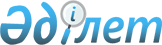 Солтүстік Қазақстан облысы Тимирязев аудандық мәслихатының 2018 жылғы 15 маусымдағы № 24/5 "Солтүстік Қазақстан облысы Тимирязев ауданы ауылдық округтерінің жергілікті қоғамдастық жиналысының регламентін бекіту туралы" шешіміне өзгеріс енгізу туралыСолтүстік Қазақстан облысы Тимирязев аудандық мәслихатының 2023 жылғы 25 сәуірдегі № 2/15 шешімі
      Тимирязев аудандық мәслихаты ШЕШТІ: 
      1. Солтүстік Қазақстан облысы Тимирязев ауданы мәслихатының "Солтүстік Қазақстан облысы Тимирязев ауданы ауылдық округтерінің жергілікті қоғамдастық жиналысының регламентін бекіту туралы" 2018 жылғы 15 маусымдағы № 24/5 шешіміне мынадай өзгеріс енгізілсін:
      көрсетілген шешіммен бекітілген Жергілікті қоғамдастық жиналысының регламентінде:
      4-тармақта:
      оныншы абзац алынып тасталсын.
      2. Осы шешім алғашқы ресми жарияланған күнінен кейін күнтізбелік он күн өткен соң қолданысқа енгізіледі.
					© 2012. Қазақстан Республикасы Әділет министрлігінің «Қазақстан Республикасының Заңнама және құқықтық ақпарат институты» ШЖҚ РМК
				
      Аудандық мәслихаттың төрағасы 

А. Асанова
